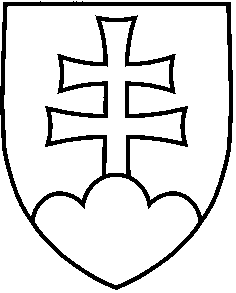 NÁVRHUZNESENIE VLÁDY SLOVENSKEJ REPUBLIKYč. ...z ... 2018k návrhu zákona, ktorým sa mení a dopĺňa zákon Národnej rady Slovenskej republiky č. 308/1993 Z. z. o zriadení Slovenského národného strediska pre ľudské práva v znení neskorších predpisovVládaschvaľuje návrh zákona, ktorým sa mení a dopĺňa zákon Národnej rady Slovenskej republiky č. 308/1993 Z. z. o zriadení Slovenského národného strediska pre ľudské práva v znení neskorších predpisov;poveruje predsedu vlády Slovenskej republiky B.1	predložiť Národnej rade Slovenskej republiky vládny návrh zákona,ministra spravodlivosti Slovenskej republikyB.2 	uviesť a odôvodniť v Národnej rade Slovenskej republiky vládny návrh zákona.Vykonajú:	predseda vlády Slovenskej republiky		minister spravodlivosti Slovenskej republikyNa vedomie:	predseda Národnej rady Slovenskej republiky Číslo materiálu:30146/2018/13Predkladateľ:minister spravodlivosti 